	Examen S5Math6, červen 2021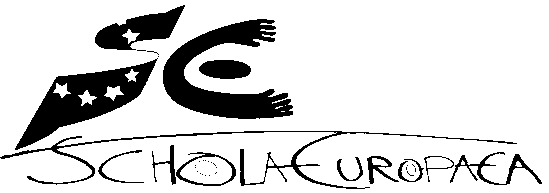 Bruxelles III				Professeur : Houskova RadomiraČÁST A : BEZ KALKULÁTORUDATE : 11. ČERVNA 2021Délka zkoušky: 1 perioda (45 minut)Pomůcky: bez kalkulátoru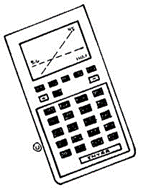 S5CSA								Body :		/35 Jméno:Každý nový list očíslujte včetně příkladuZapište všechny kroky výpočtuPonechte si čas na korekturu své práce											R. HouskovaBody/35Otázka A1Řešte v množině  rovnici :  /5Otázka A2Jestliže , vypočítejte /5Otázka A3Určete tak, že vektory   jsou vzájemně kolmé./5Otázka A4Jsou dány vektory  a . Určete konstanty  a  tak, aby platila rovnost: )./4Otázka A5Michal nemá chuť pravidelně odpovídat na telefon a tak nechá telefon zazvonit. Sleduje, kolikrát telefon zazvoní, než lidé zavěsí :		7, 3, 8, 6, 8, 5, 4, 5, 3, 6, 2, 6, 9, 1, 2, 7, 5, 8, 7, 6Načrtněte graf (buď spojnicový nebo krabicový diagram) dle těchto dat./5Otázka A6Průměrný plat zaměstnanců firmy v oddělení  je . Průměrný plat zaměstnanců v oddělení  je . Určete průměrný plat zaměstnanců firmy./5Otázka A7Ve třídě S5 je 20 dívek a 15 chlapců.    ¼ dívek a 20% všech student nosí brýle.Určete pravděpodobnost, že  náhodně vybraný  student z této třídy:a) je dívka, která nosí brýle.Ze třídy jsou náhodně vybráni dva studenti:b) Jaká je pravděpodobnost, že jsou to obě dívky, které nenosí brýle? /6